2.pielikumsTIRGUS IZPĒTEPublisko iepirkumu likumā nereglamentētajam iepirkumam„Rotaļlietu, sporta inventāra, attīstošo spēļu, izejmateriālu rokdarbiem piegāde Daugavpils pilsētas 10.pirmsskolas izglītības iestādes vajadzībām”Iepirkuma identifikācijas Nr. D10.PII2021/2TEHNISKĀ SPECIFIKĀCIJAVadītājas pienākumu izpildītāja                                                                               Ilona Andrejeva                                                                  Z.v.I  Rotaļlietas, galda spēlesI  Rotaļlietas, galda spēlesI  Rotaļlietas, galda spēlesI  Rotaļlietas, galda spēlesI  Rotaļlietas, galda spēlesLeļļu ratiņi Sēžamie 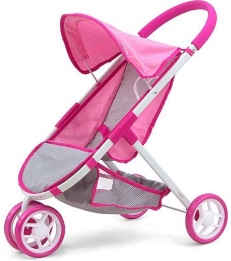 Garums	62 cmPlatums	38 cmAugstums	63 cmMateriāls	Metālu sakausējums, PoliestersAr mantu grozu	Lellēm līdz 50 cm. Metāla rāmis. Rotējoši priekšējie riteņi. Saliekami. Svars: 1.4 kgLeļļu ratiņi( var būt variants  ar somiņu )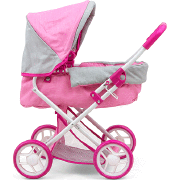 Lelle mazulis ar piederumiem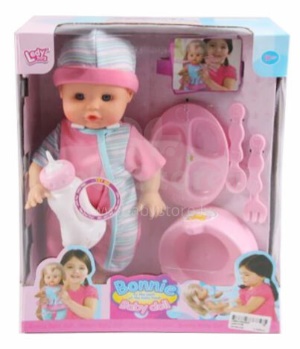 Augstums 25- 30 cmLelle meitene ar tērpu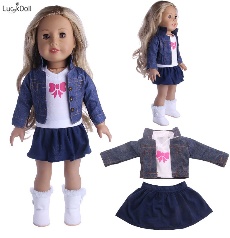 Augstums 40-50 cmStumjamās rotaļlietas ar kātu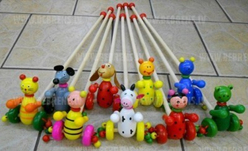 Uzkopšanas komplekts,, Maza palīdze” 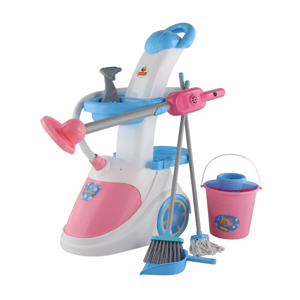 Izmērs: garums 49,platums 28, augstums 79 cmKomplekta ietilpst: uzkopšanas ratiņi, spainis ar nosp. sietu, grīdas slota, birste ar kātu, liekšķere, putekļu sūcējs ar skaņu efektu, smidzinātājsKomplekts ,,Ārsts” uz ratiņiem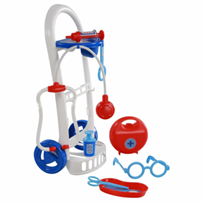 Izmērs: garums 22,5 x platums 15,5 x augstums 44 cmKomplekts ,,Ārsta piederumi “ konteinerā( 15 elementi)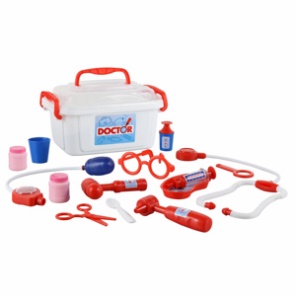 Izmērs: 28 x 19 x 12 cmRotaļu ārstu komplekts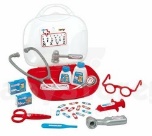 Izmēri: 28,7 x 29,1 x 25,3 cm, Komplektā: stetoskops, āmurs, lora spogulis,termometrs, briles, šprice, zāles.Skaistum-kopšanas komplekts ,,Mazā princese”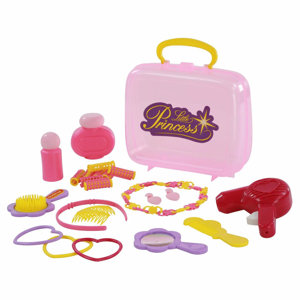 Spēļu komplekts meitenēm ar rotājumiem un frizieru piederumiemIepirkuma ratiņi s/l rotaļai ,,Veikals”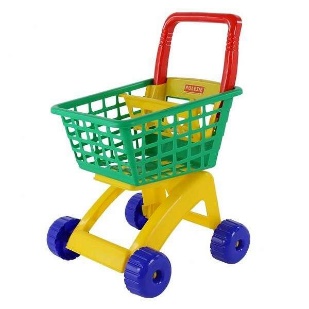 Materiāls: plastmasa
Bērniem no 3 gadiem
Izmērs:39 х 36.5 х 58 cm
S/l rotaļa ,,Veikals”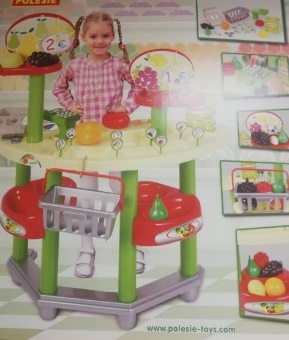 Plastmasas supermarkets ar piederumiem s/l rotaļai ,,Veikals” Kases aparāts, s/l rotaļai ,,Veikals”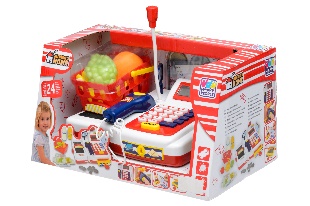 Eiro monētu komplekts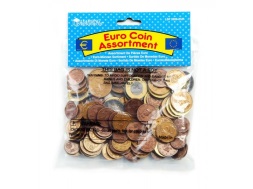 Komplektā ietilpst 100 eiro monētas (5 monētas pa 2 eiro, 10 monētas pa 1 eiro, 10 monētas - 50 centi, 10 monētas - 20 centi, 20 monētas - 10 centi, 20 monētas - 5 centi, 5 monētas - 2 centi, 20 monētas - 1 cents). Izgatavotas no plastmasas.Spēļu trase,, Ugunsdzēsēju laukums” 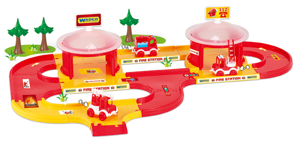 Vecums 1+Spēļu trase ,, Policijas laukums”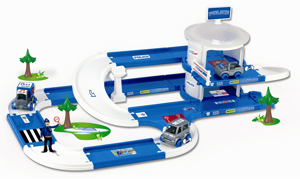 Vecums 1+Dzelzceļš ,,Jautrie dzīvnieki” 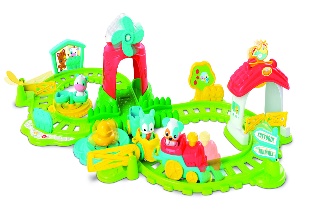 Vecums 12+Spēļu ferma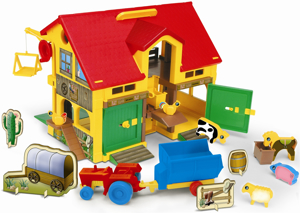 Divstāvu spēļu ferma ar dzīvnieku figūrām, ar traktoru un piekabi, daudzfunkcionāla rotaļlieta augstas kvalitātes, nav asu stūru.Leļļu māja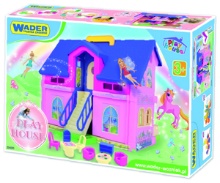 Divstāvu spēļu māja ar mēbelēm. Komplekts ir drošs mazu bērnu lietošanai, ir izturīgs, attīsta bērna iztēli un trenē pirkstiņusTelefonu klausuļu komplekts ,,Uzmini , kas runā?”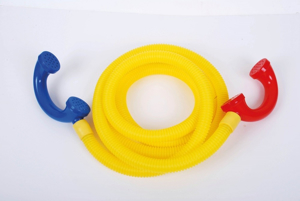 Vecums 3+ , 2 telefona klausules + 3 metri  izturīga  elastīga vada.Palīdzēs attīstīt valodu, komunikācijas spējas, mudinās soc. sakarus, kvalitatīva skaņaMuzikālās klavieres ,,Jautrie dzīvnieki”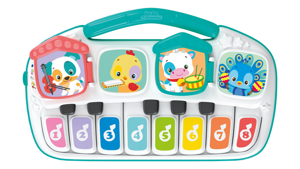 Vecums 18+Metalofons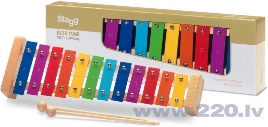 12 krāsainas notisMateriāls: priedes rāmisPiezīmes: 1 1/2 oktāvas (A līdz E)Komplektā: divi koka āmuriIzmēri: 38 x 12 cmMagnētiskā zīmēšanas tāfele ar piederumiem Smiki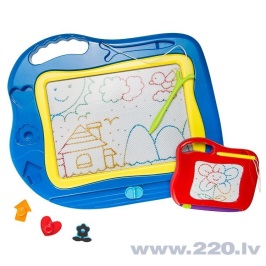 Var notīrīt ar vienu kustību. Ar rokturiem.Īpašības: Komplektā ir divas tāfeles – lielāka un mazāka. Pievienoti dažādu formu zīmogi, Ar magnētiskiem zīmuļiem (neatstāj pēdas uz apģērba un mēbelēm). Atbilst drošības standartam. Lielas mašīnas( kravas, ugunsdzēsēju, traktors, policija u.c.)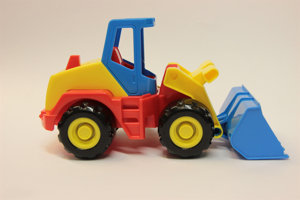 Garums vairāk nekā 30 cmStumjamās mašīnas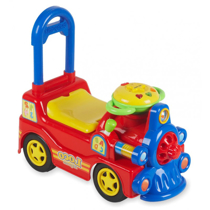 Izmērs: 57 x 26 x 51 cvmBērna svars līdz 23 kgBērnu vecums 1- 3 gadiMašīnas speciālais transports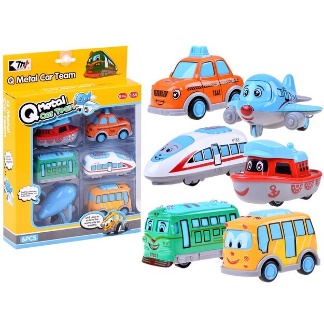 Rotaļu mašīnas, komplekts ar dažāda transporta veida mašīnām. Izmērs 10-15 cmKomplekts,,Atslēdznieks”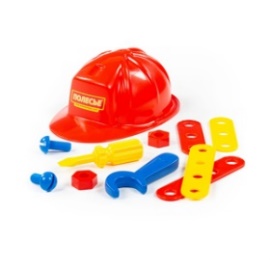 Koplektā  ietilpst 11 elementi, iepazīšanai ar atslēdznieka profesijuRotaļu instrumentu galds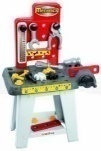 Spēļu galds sastāv no 19 daļām. Izmēri 60x38x24.5 cm.Skrūves ar uzgriežņiem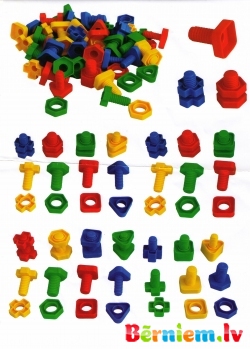 Ietilpst- 32 skrūves ar uzgriežņiemSkrūvju galviņas - dažādu ģeometrisku figūruTādu pašu ģeometrisku formu uzgriežņiSpilgtas krāsas .Materiāls - kvalitatīva plastmasa, atbilst ES standartiem un prasībām bērnu drošībai.Ir atbilstības sertifikātsIepakojums : plastmasas maissKonstruēšanas komplekts "Mazā celtnieka māja"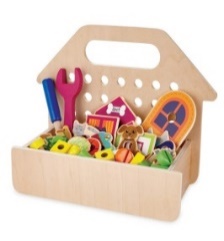 Katru koka piederumu var ieskrūvēt vietā un no tās izņemt izmantojot koka skrūvgriezi un uzgriežņu atslēgu. Visas detaļas var uzglabāt mājiņas aizmugurē, un izturīgais rokturis ļaus nēsāt radošo komplektu sev līdzi. Ziepju burbuļu mašīna( dažādi varianti)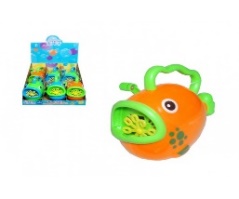 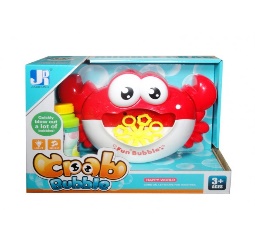 Spēle ,,Sadzīves atkritumu pārstrāde un šķirošana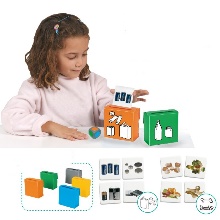 Komplektā 35 foto kartītes ar attēliem, 1 spēļu kauliņš,  5 krāsu konteineri, uzlīmesVecums 3- 8 gadiSpēle "Portreti"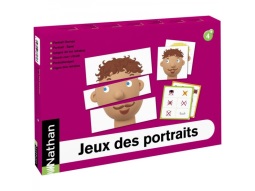 Komplektā ir 64 nelielas slejas (15 × 4,5 cm), no kurām ir jāsaliek portretu, un 16 uzdevumu kartītes (10,5 × 7,5 cm), uz kuru vienas puses ir uzdevums – saliekamais portrets un otras puses attiecīgā portreta likšanas „cietais rieksts”, piem., matu veids, ne dzelteni, ne lokaini, zilas acis, ar brillēm, ar dzeltenām ūsām, smaida utt.Konstruktors,,Krāsainā ķēde”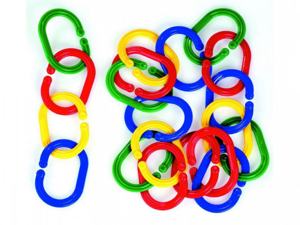 Vecums 3+,  Komplektā 100 detaļasIzmērs : 73 x 50 mmSmartMax magnētiskais konstruktors "Start 23"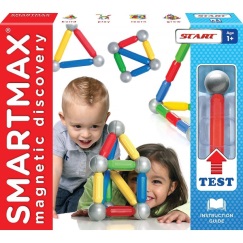 Konstruktors ļauj bērnam droši izjust magnētu radītos brīnumus un konstruēšanas īpašības.Šajā komplektā aukstās krāsas, piemēram, zaļa, zili violeta un balta apzīmē ziemeļpolu, bet siltas krāsas, piemēram, sarkana, oranža, dzeltena un rozā apzīmē dienvidpolu. Pelēkās bumbiņas pievelk visus magnētus, tās varat izmantot, lai savienotu divus siltas vai aukstas krāsu nūjiņas. Pie vienas bumbiņas var pievienot vairāk nekā 20 nūjiņu. Garākie magnēti ir stiprāki nekā īsākie. Atbilst drošības standartiem.Querzetti Mozaika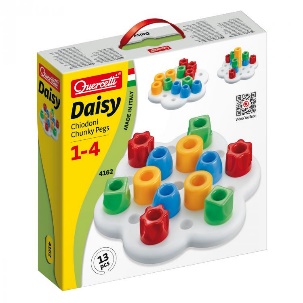 Vecums 1+, 12 lieli krāsaini elementi + plāksne, sīkas motorikas attīstīšanaiWader konstruktor,, lapiņas” 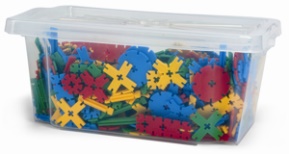 Augstas kvalitātes konstruktors bērniem līdz 8 g. vecuma,Drošas detaļasWader konstruktors, Funny Art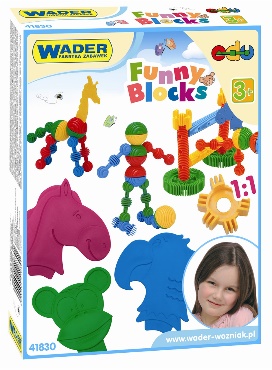 Augstas kvalitātes konstruktors bērniem līdz 8 g. vecuma,Drošas detaļasWader Domino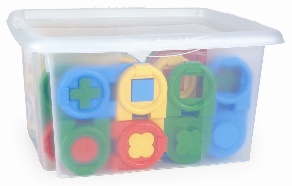 Kaste ar 64 noapaļotiem krāsainiem elementiem, rotaļlieta paredz salikt elementus , lai veidojas kvadrātsII Attīstošās spēles, rotaļlietasII Attīstošās spēles, rotaļlietasII Attīstošās spēles, rotaļlietasII Attīstošās spēles, rotaļlietasII Attīstošās spēles, rotaļlietasManipulācijas  siena – komplekts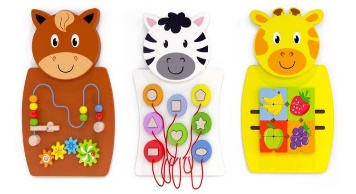 Katra atsevišķā paneļa izmērs: 360*550*35mm
Vecums: 1+Spilgta un izteiksmīga uzmanību piesaistoša koka manipulatīvā siena, kas sastāv no trim daļām. Katra sadaļa piedāvā savu aktivitāšu tēmu, kas ir saistītas ar acu-roku koordinācijas, sīkās pirkstu muskulatūras attīstību.1. brūnais zirgs ar bīdāmo podziņu labirintu un griežamajiem zobratiņiem
2. svītrainā zebra ar krāsainiem formu sortēšanas un pāru meklēšanas klucīšiem
3. košā žirafe ar augļu puzles gabaliņiemKomplektā ietilpst arī skrūves, kas būs nepieciešamas komplekta piestiprināšanai pie sienas.Pie sienas var spēlēties un sadarboties (vienoties par aktivitātēm, kā arī sarunāties u.c.) vairāki bērni.Attīstošais panelis ,,Lācis”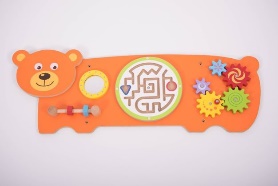 Izmērs (cm):  91x32x6 cmPie sienas piestiprināta attīstošais dēlis mīlīga dzīvnieka formā, izgatavots no augstas kvalitātes un izturīga materiāla - koka.Panelī ir vairākas spēles: labirints, zobrati utt.Rotaļlieta attīstās:- smalka motorika- emocionālā labsajūta- uzmanība- roku koordinācija- krāsu uztvere Attīstošs galdiņš ,,Piedzīvojumu parks” 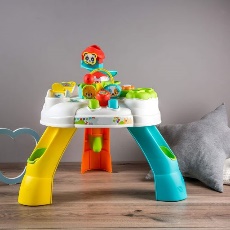 Vecums 12+ - 3 gadi,Izmērs: 12,5 x58x 44 cmrotaļu laukums ar dažādām aktivitātēm,baterijas 3 gab. ir iekļautas iepakojumāTaktilās kartes celiņu šņorēšanai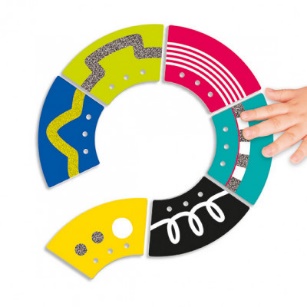 Komplektā: 36 kārtiņas ar nelīdzenu virsmu, 10  krāsainas šņoresVecums 3- 6 gadiIII  Materiāli rokdarbiemIII  Materiāli rokdarbiemIII  Materiāli rokdarbiemIII  Materiāli rokdarbiemIII  Materiāli rokdarbiem Šenila stieples , dažādu krāsu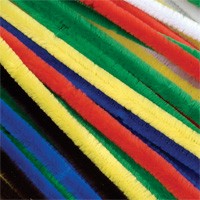 Pūkainas, mīkstas un lokanas stieplītes dažādās spilgtās krāsās.Izmērs: 30cm*6mmIepakojumā 120gabPlastmasas adatas 10 gab.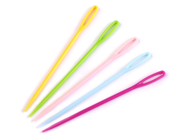 Neass gals, liela acs, ir piemērota bērnu rokdarbiem. Var izmantot adīšanai, izšūšanai.Adatu garums: 75 mmBiezums: 2,4 mmKrāsainas spalvas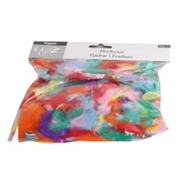 Krāsainas putnu spalvas komplekts ar dažādu krāsu piedāvājumuMīksto bumbiņu( pomponu) komplekts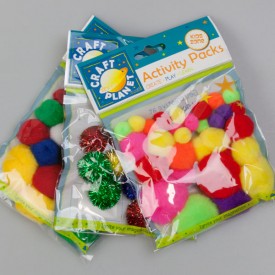 jautrs bumbuļi komplekts, dažāda lieluma ir ideāli piemēroti rotaļlietu dekorēšanaiKomplekts (6+6) bērnu daiļradei "Mācos šūt"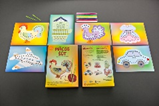 Ar trafaretiem- izmērs A5, Biezums – 2mm, stingrs. Komplektā: 6 figūriņas izšūsanai, 6 trafareti citu daiļdarbu veidošanai, 2 plastikas adatas, 25 m mulinē diegi (5 krāsas)Kustīgās acis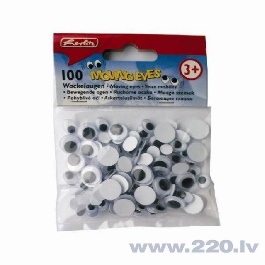 Diametrs 10 mmKompl. 100 gab.Kustīgās acisDiametrs 7 mmKompl. 100 gab.Kustīgās acisDiametrs 1,5 mmKompl. 100 gab.Kustīgās acisDiametrs 20 mmKompl. 50 gab.Quercetti Набор для вышивания Фило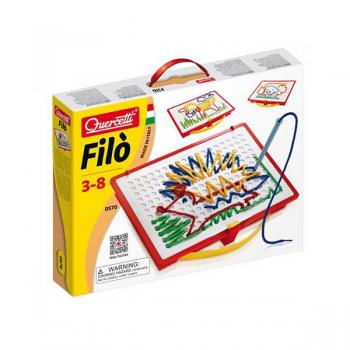 Piemērots no 4 gadu vecuma Floristikas stieple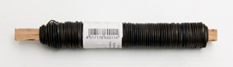 Floristikas stieple uz koka stienīša, karsēta, melna, Ø 0.8 mm, 100gFloristikas stieple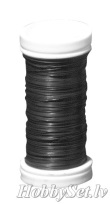 Floristikas stieple, karsēta, Ø 0.35 mm, 100 mKnaģīši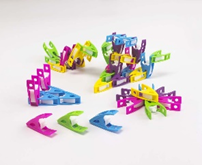 Komplekts , 30 gab.Rokdarbu komplekts radošajam darbam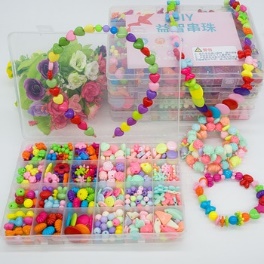 Pērlīšu, podziņu komplekts vēršanai , šūšanaiIV Sporta inventārsIV Sporta inventārsIV Sporta inventārsIV Sporta inventārsIV Sporta inventārsBērnu volejbola bumba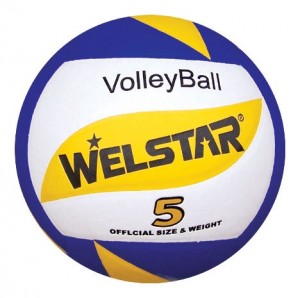 Bērnu futbola bumba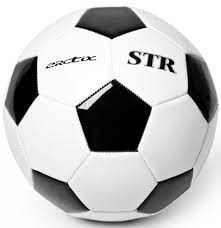 Bumbu / balonu pumpis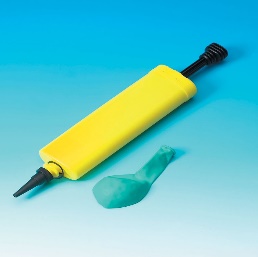 Balonu pumpis 320 mmBumbu / balonu pumpis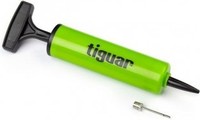 Bumbu pumpisBadmintona raketes ar volāniem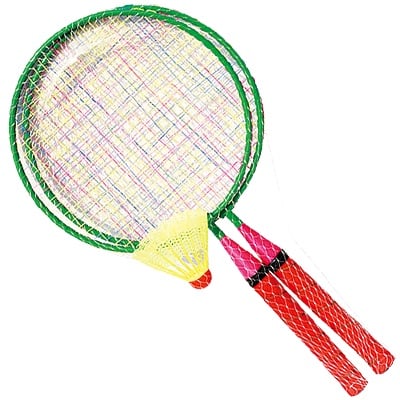 Badmintona komplekts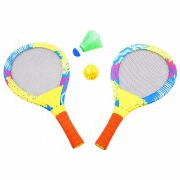 Lecamaukla ar skaitītāju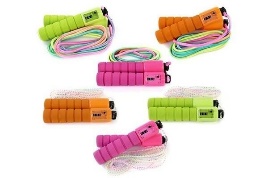 Mīksti rokturiAuklas garums 210-230 cm.Bērnu-basketbola statīvs ar gredzenu un tīklu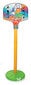 Florbola nūja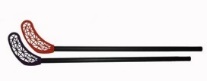 Florbola nūja 650 mmFlorbola bumbas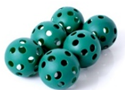 Ø 7 cmDaļu skaits iepakojumā:  6Izgatavots no:  plastmasasRotaļu spēle ,,Gredzenu mešana”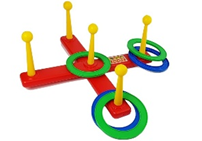 